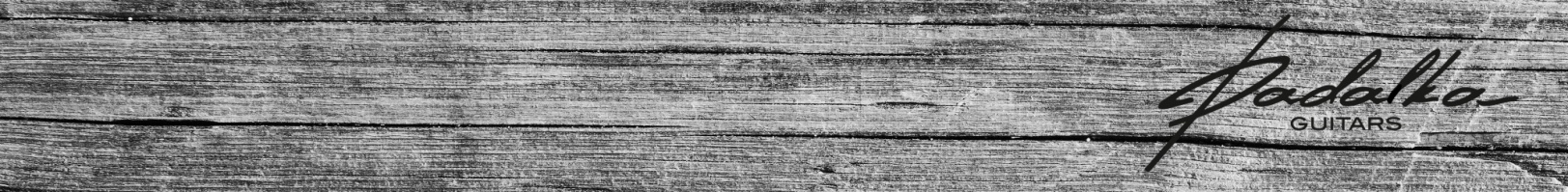 Instrument: Name:E-mail:Common specificationsCommon specificationsModel                                             Sun BassScale length                                    4 string - 34" /  5 string - 34.5"Number of strings                                                               4 / 5Neck joint                       set inLeft handed / right handed Neck specificationsNeck specifications Number of frets                                                                      22 Fret wire              Material - Nickel-silver, Stainless Steel, Evo Gold                                Size - 2.28х1.4mm /  2.54х1.3mm /  2.79х1.45mm Neck pieces                                                                1 / 3 / 5 / 7 Neck wood                                                         see the price list Fretboard wood                                                        see the price list Fretboard radius                 Neck thickness and profile     Thickness 20-23mm  / Profile ‘’C’’ Binding: fretboard / headstock                            see the price listFret position markers                                          see the price listSide markers                                                      see the price listCustom inlayNut                                                                      see the price listHeadstock colour / veneer / finish                      see the price listNeck colour / finish                                             see the price listReinforcement                                Standard (12-24 fret) / full lengthNotesBody specificationsBody specificationsBody wood                                                          see the price listTop material                                                        see the price listBody colour / finish                                             see the price listTop colour / finish                                               see the price listNotesHardware / electronicsHardware / electronicsBridge                  Hipshot Bass Bridge / Hipshot Piezo Bass BridgeHardware colour                                           chrome / black / goldStrings gauge / TuningKnobs                      Custom knobs. Choose color or wood speciesPickupsPickups rings                                 Wooden rings. Choose speciesKnob configuration   volume, tone, 3/6-way switch (toggle or rotary)Split coils                                       none / pickup switch / push-pull Piezo pre-amp                                                   Graphtech GhostStrap buttons                        Gotoh strap pin or Schaller straplocks NotesAdditional informationAdditional informationShipping addressShipment packing / hardshell case / guitar strapNotes